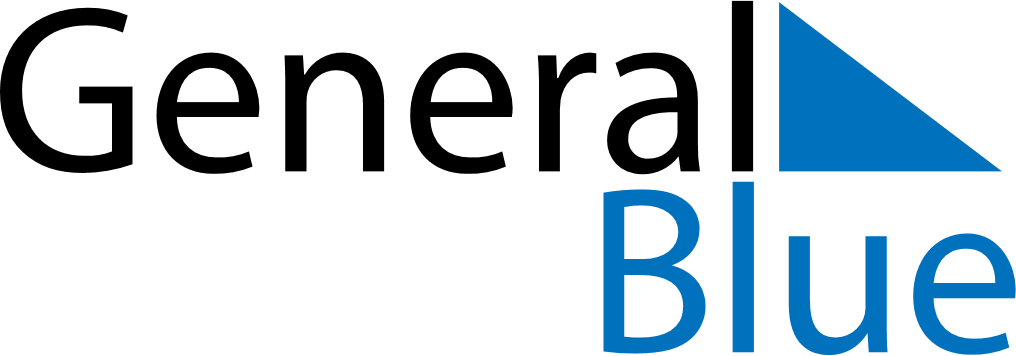 May 2026May 2026May 2026May 2026NamibiaNamibiaNamibiaSundayMondayTuesdayWednesdayThursdayFridayFridaySaturday112Workers DayWorkers Day34567889Cassinga Day1011121314151516Ascension Day17181920212222232425262728292930Africa Day31